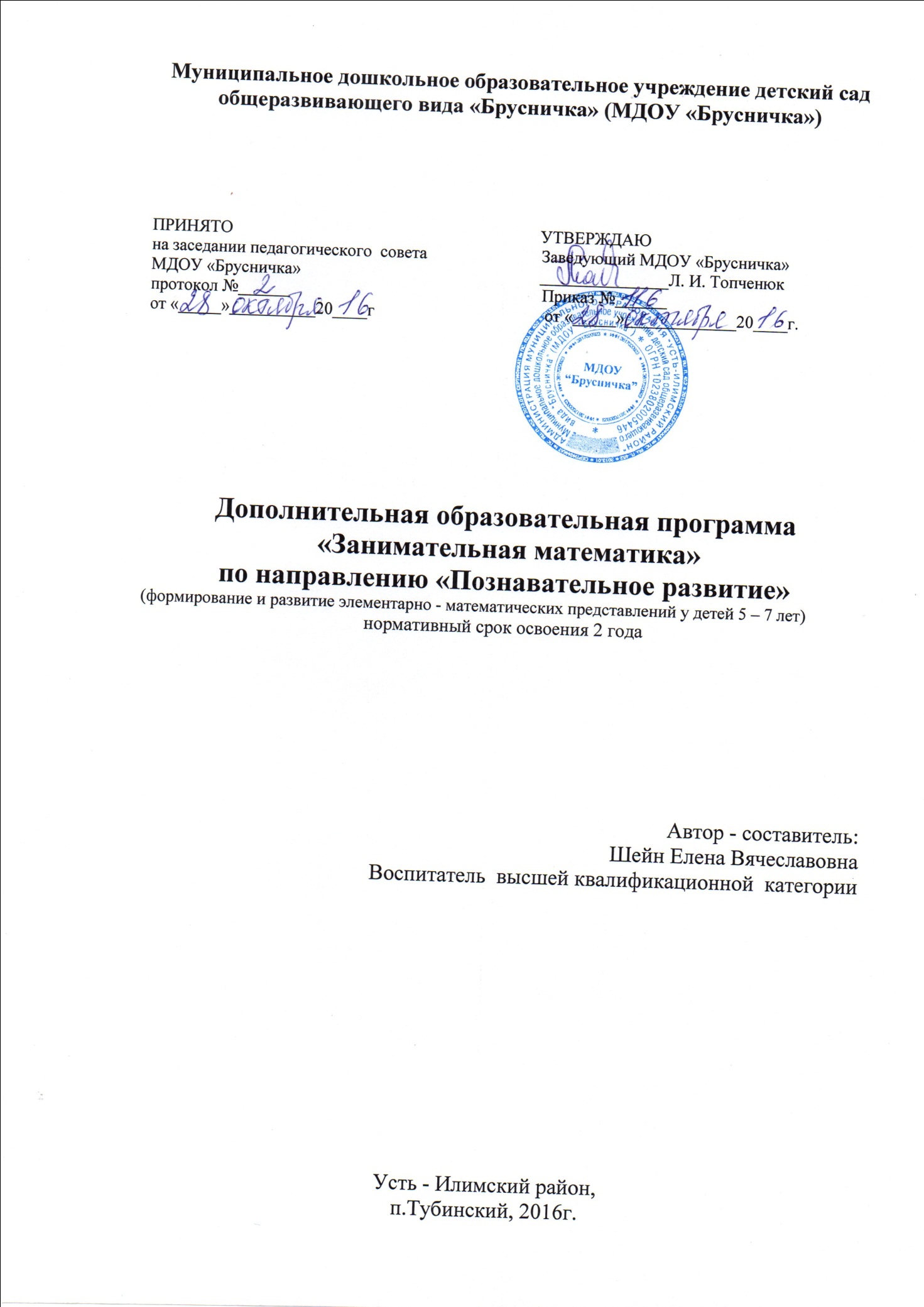 СОДЕРЖАНИЕРецензия…………………………………………………………………. 3 стр.Пояснительная записка………………………………………………….6 стр.Актуальность…………………………………………………………….7 стр.Новизна …………………………………………………………………..8 стр.Цель и задачи……………………………………………..……….........9 стр.Основные     принципы  построения   программы……………………10 стр.Методы и формы …………………………………….…………………10 стр.Ожидаемые результаты………………………………………………...12 стр.Содержание программы………………………………………………...14стр.Заключение……………………………………………………………..18стр.Список литературы……………………………………………………..21 стр.             Приложение  № 1 (Учебно – тематический план )…………………..22стр.Приложение № 2  (Календарно-тематическое планирование)…….26 стр.Приложение № 3 (Методы тестирования усвоения программ)……31 стр. Приложение № 4 (Диагностическая карта)….……………………….36стр.Приложение № 5( Анкетирование для родителей)…………………37 стр.Приложение№ 6 (Конспекты  занятий -  1 -2 год обучения)………38 стр.Приложение№ 7 (Ребусы, головоломки,  лабиринты, задачки – шутки,     игры с палочками  и другое…………………………………………..    стр.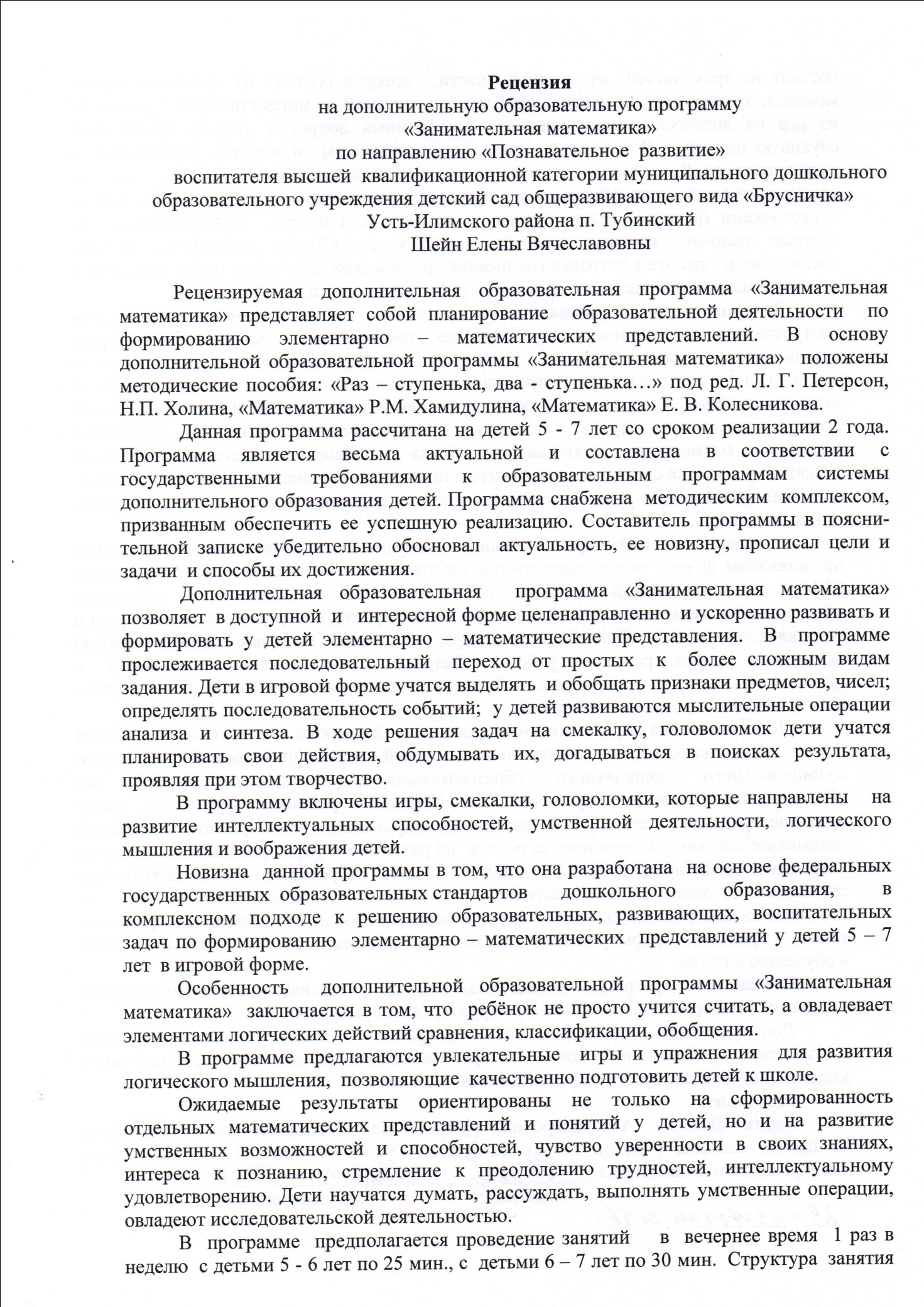 1. ПОЯНИТЕЛЬНАЯ ЗАПИСКА  В настоящее время, а тем более в будущем, математика будет необходима огромному числу людей различных профессий. В математике заложены огромные возможности для развития мышления детей в процессе их обучения с самого раннего возраста. Дошкольный возраст - самый благоприятный период для интенсивного развития физических и умственных функций детского организма, в том числе и для математического развития. Навыки, умения, приобретённые в дошкольный период, служат фундаментом для получения знаний и развития способностей в старшем возрасте - школе. Математическое развитие ребенка - это не только умение дошкольника считать и решать арифметические задачи, это и развитие способности видеть в окружающем мире отношения, зависимости, оперировать предметами, и знаками, символами. Наша задача - развивать эти способности, дать возможность маленькому человеку познавать мир на каждом этапе его взросления. Но надо помнить, что математическое развитие является длительным и весьма трудоёмким процессом для дошкольников, так как формирование основных приёмов логического познания требует не только высокой активности умственной деятельности, но и обобщённых знаний об общих и существенных признаках предметов и явлений действительности. Современные требования к дошкольному образованию ориентируют педагогов на развивающее обучение, диктуют необходимость использования новых форм его организации, при которых синтезировались бы элементы познавательного, игрового, поискового и учебного взаимодействия. Реальное прямое обучение происходит как специально организованная познавательная деятельность. Проблемно-поисковые ситуации, которые используются в реальном обучении, способствуют развитию математических представлений на основе эвристических методов, когда понятия, свойства, связи и зависимости открываются ребенком самостоятельно, когда им самим устанавливаются важнейшие закономерности. Знания не самоцель обучения. Конечной целью является вклад в умственное развитие, количественные и качественные позитивные сдвиги в нем, что он способен постигать ее законы. Работа в математическом кружке позволяет приобщать ребенка к игровому взаимодействию, обогащать ее математические представления, интеллектуально развивать дошкольника. На занятиях математического кружка больше используются задачи-шутки, загадки, задания на развитие логического мышления и др. Занятия кружка способствуют формированию активного отношения к собственной познавательной деятельности, рассуждать о них, объективно оценивать ее результаты.Актуальность  программы  дополнительного образовательного  кружка  «Занимательная математика» определена тем, что  дошкольникам  нужно получать  положительную  мотивацию к обучению математики, стремиться развивать свои интеллектуальные возможности.Данная программа позволяет  в доступной и   интересной форме целенаправленно  и ускоренно формировать восприятие. В  ней прослеживается последовательный переход от простых к более сложным видам восприятия. Дети в игровой форме учатся выделять  и обобщать признаки предметов, чисел; определять последовательность событий;  у детей развиваются мыслительные операции анализа и синтеза. В ходе решения задач на смекалку, головоломок дети учатся планировать свои действия, обдумывать их, догадываться в поисках результата, проявляя при этом творчество. Эта работа активизирует не только мыслительную деятельность ребенка, но и развивает у него качества, необходимые для профессионального мастерства, в какой бы сфере потом он не трудился.В программу включены игры, смекалки, головоломки, которые вызывают у ребят большой интерес. Дети могут, не отвлекаясь, подолгу упражняться в преобразовании фигур, перекладывании палочки или другие предметы по заданному образцу, по собственному замыслу. На данном этапе формируются важные качества личности ребенка: самостоятельность, наблюдательность, находчивость, сообразительность, вырабатывается усидчивость, развиваются конструктивные умения.Новизна  данной программы в том, что она разработана  на основе федеральных  государственных  образовательных стандартах   дошкольного образования.  Особенность программы «Занимательная математика»  заключается в том, что  ребёнок не просто учится считать, а овладевает  элементами логических действий сравнения, классификации, обобщения. В программе предлагаются увлекательные  игры и упражнения  для развития логического мышления,  позволяющие  качественно подготовить детей к школе.Программа «Занимательная математика» составлена в соответствии с нормативно-правовыми документами, регламентирующими задачи, содержание и формы организации педагогического процесса в ДОУ: - Законом Российской Федерации от 29 декабря 2012 года №273-ФЗ «Об образовании в Российской Федерации»;- Санитарно-эпидемиологическими правилами  и нормативами СанПиН 2.4.1.3049-13 "Санитарно-эпидемиологические требования к устройству, содержанию и организации режима работы дошкольных образовательных организаций";- «ФГОС  дошкольного образования к структуре основной общеобразовательной   программы  дошкольного  образования»  (утвержденного  приказом Министерства образования и науки Российской Федерации 	от 17.10.2013№ 1155);- Порядком организации и осуществления образовательной деятельности по основным общеобразовательным программам образовательным программам дошкольного образования (Приказ Минобрнауки России от 30.08.2013 г. № 1014);- Уставом МДОУ, утвержденным  постановлением Администрации муниципального образования «Усть-Илимский район» 19.02.2015 г. № 69-   Концепцией о дошкольном образовании.Цель программы: Развитие  интеллектуальных способностей, познавательной активности, логического мышления, интереса детей к математике и желанию творчески применять полученные знания,  формирование навыков учебной деятельности; подготовка к обучению в школе.Задачи программы: Образовательные: •	Создать  условия для применения полученных знаний в нестандартных ситуациях;•       Познакомить   детей с числовым рядом и составом чисел первого и второго десятка;•      Дать детям  представление о задаче на сложение и вычитании, ее структуре, умение вычленять   её части;•      Совершенствовать умение анализировать,   составлять и  решать задачи  повышенной трудности;•      Формировать  у детей умение решать  нестандартные логические задачи, головоломки, ребусы;Развивающие:•	раскрыть творческие способности ребенка;•	развивать  логическое мышление в процессе формирования основных приемов мыслительной деятельности: анализа, синтеза, сравнения, обобщения, классификации, умение выделять главное, доказывать и опровергать, делать несложные выводы;•	развивать  любознательность, способность  к самообразованию;•	развивать  психические познавательные процессы: различные виды памяти, внимания, зрительного восприятия, воображения;•	развивать  языковую  культуру  и формировать  речевые  умения: четко и ясно излагать свои мысли, давать определения понятиям, строить умозаключения, аргументировано доказывать свою точку зрения;•	развивать  познавательную  активность и самостоятельность мыслительной деятельности детей;•        развивать  коммуникативные навыки;Воспитательные: •        воспитывать у детей интерес  к занимательной математике, умение работать  в коллективе,	 умение общаться, работать в парах, микрогруппах, уважать мнение других, объективно оценивать свою работу и деятельность сверстников.Основные принципы построения программы:-  умственное развитие дошкольника;-  учет индивидуальных особенностей и возможностей детей;- доброжелательный климат;- положительная оценка любого достижения ребенка;- проведение занятий с учетом специфики дошкольного возраста;- занимательность;- наглядность;- гуманность. Ведущая деятельность – игровая, продуктивная (рисование, лепка, обводка, раскрашивание, штриховка и т.д.)Формы организации занятий:- 	индивидуальная  (воспитаннику дается самостоятельное задание с учетом его возможностей);- 	фронтальная (работа в коллективе при объяснении нового материала или отработке определенной темы);-        групповая (разделение на минигруппы для выполнения определенной работы);Методы:•	Словесный метод обучения (объяснение, беседа, устное изложение, диалог, рассказ); •	Метод игры (дидактические игры, на развитие внимания, памяти, мышления, игры на логическое мышление,  игры-конкурсы); •	Практический (выполнение работ на заданную тему, по инструкции); •	Наглядный (с помощью наглядных материалов: картинок, рисунков, плакатов, фотографий); •     проблемно-поисковые методы, •     частично-поисковые методы, •     проблемно-практические игровые ситуации др.          •     показ мультимедийных познавательных материалов.Программа составлена с учетом интеграции образовательных областей:1.	«Физическое развитие» -  развитие  ориентировки  в пространстве при выполнении основных движений: ходьба, бег в разных направлениях, строевые упражнения, играя в подвижные игры. 2.	«Социально-коммуникативное развитие», полученные  знания и умения дети применяют в игровой деятельности.3.	«Развитие речи»  -  развитие свободного общения со взрослыми и детьми, развитие всех компонентов устной речи, (лексической стороны, грамматического строя речи, произносительной стороны речи; связной речи – диалогической и монологической форм) в различных формах и видах детской деятельности.4.	«Познавательное развитие» - через разные виды детской деятельности дети знакомятся с геометрическими телами, обследуют, зарисовывают их в разных позициях (вид спереди, сбоку, сверху),  ориентируются  на листе бумаги, знакомятся  с измерением  сыпучих и жидких веществ, учатся работать с планом, ориентироваться на листе бумаги  и  многое другое.7.	 «Художественно - эстетическое развитие» - развитие  умений сравнивать предметы между собой, изображать, передавая их форму, величину.Ожидаемые результаты ориентированы не только на сформированность отдельных математических представлений и понятий у детей, но и на развитие умственных возможностей и способностей, чувство уверенности в своих знаниях, интереса к познанию, стремление к преодолению трудностей, интеллектуальному удовлетворению. Дети научатся думать, рассуждать, выполнять умственные операции, овладеют исследовательской деятельностью.К концу  обучения по программе «Занимательная математика» дети должны уметь:Количество и счет• считать различные объекты (предметы, группы предметов, звуки, движения, слоги, слова) и устанавливать порядковый номер предмета;• читать, записывать, сравнивать (используя знаки сравнения «>», « <», « =», термины «равенство» и «неравенство») и упорядочивать числа в пределах 20;• объяснять, как образуются числа в числовом ряду; числа второго десятка (из одного десятка и нескольких единиц), и что обозначает каждая цифра в их записи;• вести счет  до 20, 2 до 20, 5 до 50, 10 до 100, 100 до 1000; • знать состав чисел до 10 и решать примеры в пределах 10;• составлять и решать задачи по рисунку, по схеме  с использованием математических терминов (пользоваться цифрами и арифметическими знаками  +, - , =, больше, меньше);• знать монеты достоинством в 1. 2, 3 руб., 1,5, 10 коп. их набор и размен;• знать образование второго десяткаГеометрические фигуры,  величины• распознавать,  называть,  изображать и выделять геометрические фигуры  в более сложных объемных  фигурах;• находить сходство и различие геометрических фигур (прямая, отрезок, луч);•измерять (с помощью линейки) и записывать длину (предмета, отрезка);•чертить отрезки заданной длины с помощью линейки;• измерять с помощью условных мер длину предметов, отрезки прямых линий, объемы жидких и сыпучих веществ;  Ориентировка во времени, в пространстве• определять время по часам:  ровно, половина, без 5 минут, пять минут,  полночь, полдень;        • описывать  положение предмета на плоскости и в пространстве, следовать инструкции, описывающей положение предмета на плоскости;       • ориентироваться  на листе бумаги, в тетради в клетку, писать цифры, графические диктанты;      • ориентировка по схемам, планам, чертежам;Логические задачи• строить несложные цепочки логических рассуждений;• проводить логические  рассуждения, устанавливая отношения между объектами и формулируя выводы; •уметь решать логические задачи, математические ребусы, головоломки.II.  СОДЕРЖАНИЕ ПРОГРАММЫВ содержание программы заложена возможность  реализации следующих психолого – педагогических технологий: развивающих, игровых, технологии личностно-ориентированного подхода, педагогического диагностирования, информационно-коммуникационных технологий.Методы обучения: а) методы организации и осуществления учебной деятельности (словесные, наглядные, практические, репродуктивные и проблемные, индуктивные и дедуктивные, самостоятельной работы и работы под руководством педагога); б) методы стимулирования и мотивации учения (методы формирования интереса — познавательные игры,  создание ситуаций успеха);в) методы контроля и самоконтроля (фронтальный и дифференцированный, текущий и итоговый).В основу программы «Занимательная математика» положены методические пособия «Раз – ступенька, два-ступенька…» под ред. Л. Г. Петерсон, Н.П. Холина, «Математика» Р.М. Хамидулина, «Математика» Е. В. Колесникова. Программа рассчитана на 2  года обучения  на детей 5 – 7  лет – 72 часа. Первый год обучения (5 – 6 лет) – 36 занятий за учебный   год (  сентября –  май).   Второй год обучения ( 6 – 7 лет) – 36 занятий  за учебный  год (  сентября –  май).  (Приложение № 1)Минимальный состав группы детей  - 10 человек.Продолжительность занятий не превышает время, предусмотренное физиологическими особенностями возраста детей и Санитарно-эпидемиологическими правилами  и нормативами СанПиН 2.4.1.3049-13 «Санитарно-эпидемиологические требования к устройству, содержанию и организации режима работы дошкольных образовательных организаций», проводится 1 раз в неделю с детьми 5 - 6 лет по 25 мин., с  детьми 6 – 7 лет 1 раз в неделю по 30 мин. В занятия включены физкультминутки, которые позволяют детям расслабиться, а педагогу разграничить занятие на структурно-смысловые части. Все занятия  проводятся на основе разработанных конспектов в занимательной игровой форме, что способствует лучшему запоминанию математических понятий. Сюжет  занятий  и специально подобранные задания способствуют развитию психических процессов (внимания, памяти, мышления)  мотивируют деятельность ребёнка и направляют его мыслительную активность на поиск способов решения поставленных задач. В ходе занятия используются загадки математического содержания, которые оказывают неоценимую помощь в развитии самостоятельного мышления, умения доказывать правильность суждений, владения умственными операциями (анализ, синтез, сравнение, обобщение). Много внимания уделяется самостоятельной работе детей и активизации их словарного запаса. Дети должны не только запомнить и понять предложенный материал, но и попытаться его объяснить. Занятия проводятся в определённой системе, учитывающей возрастные особенности детей. Строятся на основе индивидуального - дифференцированного подхода к детям.Структура занятия:Вводная часть. Организационный момент  - «Математическая разминка»  состоит из игр на логическое мышление, проблемных вопросов, игр на зрительную, слуховую память;- Сюрпризные моменты – проблемные ситуацииОсновная часть- игры  и игровые упражнения на закрепление старого материала и знакомство с новым материалом- игры на составление задач, - пальчиковые игры- физкультурные минутки- задачи-шутки- работа с карточками ( решение задач, примеров, состав числа и др.)- конструирование из счетных палочек, цветных палочек, конструктора «Лего»  - лабиринты, ребусы,  головоломки - работа в тетрадях ( написание графических диктантов, цифр, примеров и другое)        III.Заключительная часть. Итог. Рефлексия. (Приложение № 2) Календарно-тематический планФормы подведения итогов работы  дополнительного образования-  итоговое занятие «Математический КВН»; -  математический праздник  « Математическая олимпиада»; - оформление  папки – предвижки для родителей  «Математические представления детей старшего дошкольного возраста»;-  фотовыставка;-  мониторинг.Педагогическая  диагностика ( мониторинг)  с целью выявления уровня развития ребёнка  проводится 2 раза в год:  начало и конец учебного года ( сентябрь, май) в виде  тестовых заданий. ( Приложение № 3)  Результаты тестирования  заносятся в диагностические карты по формированию элементарных математических представлений. (Приложение № 4) Методическое  обеспечение программы      •   Игры на составление плоскостных изображений предметов.Обучающие настольно-печатные игры по математике.Геометрические мозаики и головоломки.Занимательные книги по математике.Задания из тетради на печатной основе  для самостоятельной работы.Простой карандаш, набор  цветных карандашей, фломастеры.Линейка и шаблон с геометрическими фигурами.Счетный материал, счетные палочки.                                Набор цифр, математических знаков, знаков – символов, монет.Емкости для сыпучих и жидких веществ.Пособия ( «Волшебный круг»,  «Колумбово яйцо», «Танграм», «Пифагор») Головоломки: («Кубик - рубик», «Змейка», «Лабиринт», кроссворды, ребусы, задачи в стихах, задачи - шутки) Электронные дидактические пособия.В конце учебного года руководитель дополнительного образования проводит опрос родителей с целью изучения мнения родителей  о работе и полученных детьми знаний. (Приложение № 5)ЗАКЛЮЧЕНИЕДополнительная образовательная программа «Занимательная математика»  реализуемая   в  работе  кружка  по дополнительному образованию  в  муниципальном дошкольном  образовательном  учреждении  детский сад общеразвивающего вида «Брусничка» можно считать актуальной,  так как дошкольники получают  положительную мотивацию к обучению математики. Стремятся развивать свои интеллектуальные способности. Новизна  данной программы в том, что она разработана  на основе федеральных  государственных  образовательных стандартов 	дошкольного образования, в комплексном подходе к решению образовательных, развивающих, воспитательных задач по формированию  элементарно – математических  представлений у детей 5 – 7 лет  в игровой форме.Особенность  дополнительной образовательной программы «Занимательная  математика»  заключается в том, что  ребёнок не просто учится считать, а овладевает  элементами логических действий сравнения, классификации, обобщения.Дополнительная образовательная  программа «Занимательная математика»  позволяет  в доступной  и   интересной форме  целенаправленно  и ускоренно развивать и формировать у детей элементарно – математические представления.  В  программе  прослеживается последовательный  переход от простых  к  более сложным видам задания. Дети в игровой форме учатся выделять и обобщать признаки предметов, чисел; определять последовательность событий;  у детей развиваются мыслительные операции анализа и синтеза. В ходе решения задач на смекалку, головоломок дети учатся планировать свои действия, обдумывать их, догадываться в поисках результата, проявляя при этом творчество.В программу включены игры, смекалки, головоломки, которые направлены   на развитие интеллектуальных способностей, умственной деятельности, логического мышления и воображения детей.   В программе богатое  разнообразное  приложение: увлекательные  игры и упражнения  для развития логического мышления, ребусы, лабиринты, головоломки и многое другое ,  позволяющие  качественно подготовить детей к школе. А так же  формы подведения  итогов   работы:  итоговое занятие «Математический КВН»,  математический праздник «Математическая олимпиада». В программе предусмотрена педагогическая  диагностика (мониторинг), которая  проводится 2 раза в год:  начало и конец учебного года (сентябрь, май) в виде  тестовых заданий,  с целью выявления уровня развития ребёнка. Результаты тестирования  заносятся в диагностические карты,  в которых отображены  ожидаемые  результаты  элементарно -  математических представлений детей.Программа предусматривает ожидаемые результаты, которые  ориентированы не только на сформированность отдельных математических представлений и понятий у детей, но и на развитие умственных возможностей и способностей, чувство уверенности в своих знаниях, интереса к познанию, стремление к преодолению трудностей, интеллектуальному удовлетворению. Дети научатся думать, рассуждать, выполнять умственные операции, овладеют исследовательской деятельностью.Занятия    проводятся  в  вечернее время  1 раз в неделю  с детьми 5 - 6 лет по 25 мин., с  детьми 6 – 7 лет по 30 мин.  Структура  занятия  состоит из трех частей: из вводной  части,  которая состоит из организационного  момента,  сюрпризных моментов,  проблемных ситуаций и   математических   разминок:   из игр на логическое мышление, из  проблемных вопросов, игр на зрительную, слуховую память.   В основную  часть  включены игры  и игровые упражнения на закрепление пройденного  материала и знакомство с новым материалом,  игры на составление задач,  пальчиковые игры,  физкультурные минутки,  задачи-шутки, работа с карточками (решение задач, примеров, состав числа и др.),  конструирование из счетных палочек, цветных палочек, конструктора «Лего», лабиринты, ребусы,  головоломки,   работа в тетрадях (написание графических диктантов, цифр, примеров и другое). Заключительная часть  состоит из рефлексии и итога. Дополнительная образовательная программа  «Занимательная математика»   построена на современных педагогических технологиях:  здоровьесберегающих, развивающих, исследовательских,  игровых,  информационно-коммуникационных,  технологии личностно-ориентированного подхода и  педагогического диагностирования, которые  позволяют детям  самостоятельно найти способы решения поставленных задач,  лучше  запомнить  математические  понятия,  выбранные технологии мотивируют  деятельность ребенка   и направляют его мыслительную активность, а так же способствуют развитию психических процессов (внимания, памяти, мышления), снижению утомляемости, а педагогу разграничить занятие на структурно - смысловые части.  Дополнительная образовательная программа «Занимательная математика»  имеет практическую значимость и, учитывая  методическую ценность материалов, можно считать ее , как  инновационной  работой   по развитию и формированию элементарно - математических представлений у детей 5 – 7 лет,  их развитию  интеллектуальных способностей, познавательной активности и логического мышления,  а так  же повышению  интереса детей к математике и желанию творчески применять полученные знания в практике,   формированию  навыков учебной деятельности,  подготовке детей  к обучению в школе.Список  использованной литературы.  1.Арапова-Пискарева Н.А. Формирование элементарных математических представлений в детском саду. Программа и методические рекомендации.2. Венгер Л.А. 356 развивающих игр и занятий для детей от 3 до 6 лет . – М.: Гелеос. – 2008 г.3. Венгер Л., О.Дьяченко Планы занятий по программе «Развитие» для подготовительной к школе группы детского сада. 4. Гордиенко, С.А. Гордиенко Развиваем мышление. Занимательная наука, логика, задачи. - Х.; Аргумент Принт, 2013г.,5. Гордиенко, С.А. Гордиенко Увлекательная математика. Развиваем логику и математические способности.- Аргумент Принт, 2013г.,6. Ерофеева Т.И. Математика для дошкольников. М.: Просвещение, 1997г.7. Лебеденко Е.Н. Формирование представлений о времени у дошкольников: Методическое пособие для педагогов ДОУ. - Санкт-Петербург «ДЕТСТВО-ПРЕСС», 2003 г.8. Макарова О.А. Планирование и конспекты занятий по математике в подготовительной группе ДОУ: Практическое пособие. М.: АРКТИ, 2008 г.9. Метлина Л.С. Занятия по математике в детском саду. Пособие для воспитателя детского сада. – М.: Просвещение, 1985 г.10. Новикова В.П. Математика в детском саду. Старший дошкольный возраст. – М.: Мозаика-Синтез, 2000 г.11. Новикова В.П. Математика в детском саду. Рабочая тетрадь для детей 6-7 лет. 2008 г.12. Петерсон Л.Г., Холина Н.П. Раз - ступенька, два – ступенька… Практический курс математики для дошкольников. Методические рекомендации М.: «Ювента», 2008 г.13.Трофимова С. В. , Математика для детей от 6 – 7 лет.- Алматы, 2009г.Приложение № 1УЧЕБНО-ТЕМАТИЧЕСКИЙ ПЛАН ОБУЧЕНИЯПЕРВЫЙ   ГОД ОБУЧЕНИЯ ( 5 – 6 лет)УЧЕБНО-ТЕМАТИЧЕСКИЙ ПЛАН ОБУЧЕНИЯВТОРОЙ   ГОД ОБУЧЕНИЯ ( 6 – 7 лет)Приложение № 2Календарно - тематическое планированиеI  год обучения ( 5 – 6 лет)Календарно - тематическое планированиеI I  год обучения ( 6 – 7 лет)Приложение № 3 Методы тестирования усвоения программы.Задание № 1  «Угадай, сколько пуговиц в другой руке»Цель: Выявление знаний состава числа из двух меньших чисел.МатериалДемонстрационный: 10 предметов небольшого размера (пуговицы), фишки – награда.Раздаточный: карточки с цифрами от 0 до 9 и 10.Инструкция к проведению. Воспитатель прячет в двух руках 10 предметов. Предлагает детям угадать, как спрятаны предметы (сколько в какой руке), взяв для этого две карточки с цифрами. Детям, выбравшим числа, которые могут составить число 10, даются фишки – награда. Кто-то из детей, угадавших сочетание фишек, получает возможность предложить число, в которое будут играть дальше. Игра повторяется 5 раз.  Оценка. Показатель – уровень развития представлений о составе чисел от 3-х до 10-ти из 2-х меньших. Высокий уровень – дети, набравшие 5 фишек.Средний уровень – дети, набравшие 3-4 фишки.Низкий уровень – дети, набравшие 1-2 фишки.Задание № 2Цель: Выявление уровня развития представлений детей о закономерностях образования чисел числового ряда.Материал.Демонстрационный: бубен, флажок, фишки для поощрения детей, правильно выполнивших задание.Раздаточный: карточки с цифрами до десяти.Инструкция к проведению. Детям, правильно выполнившим следующие задания, даются фишки.1.	Поднять карточку с цифрой, соответствующей восьми ударам воспитателя в бубен.2.	Поднять карточку с цифрой, соответствующей семи взмахам воспитателя флажком.3.	Поднять карточку с цифрой, обозначающей число, на один больше, чем количество пальцев на одной руке.4.	Поднять карточку с цифрой, обозначающей число, на один меньше, чем количество на обеих руках.5.	Задумать число, меньшее семи, но больше четырех, поднять карточку с цифрой.6.	Задумать два числа, больше чем пять, поднять карточки.7.	Поднять карточки с цифрами для чисел на один больше и меньше шести.8.	Угадать, сколько сейчас лет мальчику, если год назад ему было девять. (назови число на ухо воспитателю.)9.	Угадать, сколько лет сестре, если она на год младше семилетнего брата. Карточку с цифрой показать только воспитателю.10.	Угадать, какое было задумано число, если после того, как к нему прибавили один, стало десять.Оценка. Показатель – уровень развития представлений о закономерностях образования чисел в числовом ряду.Высокий уровень – дети, набравшие 9-10 фишек.Средний уровень – дети, набравшие 5-8 фишек.Низкий уровень – дети, набравшие меньше 5 фишек.Задание № 3 «Придумай и реши задачу»2 часть Цель: Выявление умений составлять и решать задачи на сложение и вычитание.Материал «Математический набор».Инструкция к проведению. Воспитатель предлагает детям придумать задачу, «записать» её с помощью цифр и знаков. После выполнения задания каждому из детей предоставляется возможность рассказать свою задачу и объяснить, как он ее решил. Фиксируется 1) правильная формулировка задачи: наличие условий, вопроса, 2) правильная «запись» условия и решения задачи.Оценка.Показатель - умение придумывать и решать задачи на сложение и вычитание.Высокий уровень – дети самостоятельно и правильно придумывают задачи, формулируют условия, правильно «записывают» условие и решение в цифровом варианте, могут объяснить, как решалась задача (от… отняли (прибавили)…)Средний уровень – дети придумывают задачи, допускают ошибки (в формулировке отсутствует вопрос, в «записи» пропущены числа или знаки), однако исправляют их после замечаний воспитателя: «Все ли ты сказал?», «У тебя в записи есть ошибка» и т.д.Низкий уровень – дети придумывают задачи, в формулировке отсутствует вопрос, в «записи» пропущены числа или знаки. Не могут исправить ошибки после указания на них.Задание № 4Цель: Выявление умений ориентироваться в пространстве с помощью плана.Материал: готовый графический план групповой комнаты.Инструкция к проведению. План располагается на столе в том помещении, которое на нем изображено. 1. Перед действием каждого ребенка воспитатель поворачивает план на столе, а ребенок должен суметь правильно его сориентировать, соотнести с пространством комнаты. 2. Воспитатель предлагает два типа задач: а) отгадать, где на плане нарисован какой-либо предмет данного помещения (например кровать ребенка, стол);б) найти в комнате тот предмет, который воспитатель укажет на плане (обратная задача).Детям говорится: а) «Поверни план так, чтобы было удобнее сравнивать его с нашей комнатой». б) «Покажи где на этом плане нарисована твоя кровать». А затем: «Найди в спальне ту кровать, которую я покажу на плане» (указывается изображение на плане кровати, расположенной в другой части комнаты). Если занятие проводится в группе, ребенку предлагается указать на плане любой из предмет, находящийся в группе, а затем – любой реальный предмет, указанный воспитателем на плане.Оценка.Показатель – умение ориентироваться с помощью плана.Высокий уровень – дети выполняют все задания самостоятельно, безошибочно (четко ориентируют план, точно соотносят предметы в комнате с их изображениями на плане). Быстрота выполнения не учитывается.Средний уровень – дети, в основном с помощью дополнительных объяснений взрослого, могут выполнить все задания. иногда они выполняют их не совсем точно (например, не очень четко ориентируют план, или указывают не тот предмет, который надо, а расположенный по соседству). Низкий уровень – дети не узнают в изображении на плане отраженное на нем реальное помещение.Задание № 5 Цель. Выявление знаний о днях недели, о месяцах, о временах года.	Материал: мяч.Инструкция к проведению. Дети встают в круг. 1) Воспитатель предлагает детям назвать дни недели по порядку, передавая мяч по кругу (воспитатель передает мяч рядом стоящему ребенку говорит: «Понедельник», ребенок берет мяч, продолжает – вторник и передает мяч следующему и т.д.).2) У воспитателя мяч, он бросает мяч ребенку и задает вопрос. Ребенок возвращает мяч педагогу и отвечает. Какой сегодня день недели? Какой день недели будет завтра? Какой день недели был вчера? Какой день недели следует после понедельника? Назови выходные дни? Назови день недели, стоящий  между четвергом и субботой. Какое сейчас время года? Какое время года наступит после зимы? (весны, лета, осени). Как называется первый месяц весны? (осени, зимы, лета) и т.д.Оценка.Показатель – количество правильных ответов.	Высокий уровень – дети легко ориентируются во времени, дают правильные ответы на все вопросы.Средний уровень – дети отвечают не на все вопросы, допускают ошибки в ответах, на указание ошибки воспитателем, сами исправляют их.Низкий уровень – дети не отвечают ни на один вопрос.Задание № 6Цель: Выявление знаний о геометрических фигурах.Материал: набор геометрических фигур разной формы и величины: круги, квадраты, треугольники, прямоугольники.Инструкция к проведению. Воспитатель предлагает детям отложить в сторону все многоугольники. После выполнения задания предлагает сказать, какие фигуры лежат на столе (круги и многоугольники).Оценка.Показатель – уровень знаний о геометрических фигурах.Высокий уровень – дети имеют четкие представления о геометрических фигурах, делают обобщение.Средний уровень – дети имеют представления о геометрических фигурах. С помощью воспитателя делают обобщение.Низкий уровень – дети путаются в назывании геометрических фигур, не могут обобщить.Задание  № 7 «Найди сосуд с живой водой»Цель: Выявление умений измерять пользоваться меркой.Материал: На каждого ребенка один широкий сосуд в нем 5 стаканов воды (5 мерок) и один узкий сосуд в нем  4 стакана воды (4 мерки), счетный материал, мерка-стакан (из набора кукольной посуды), баночка.Инструкция к проведению. Воспитатель предлагает детям найти сосуд с живой водой. Сосуд с живой водой тот, в котором её больше. Определи где этот сосуд (ребенок пользуется мерным стаканчиком, счетным материалом).Оценка.Высокий уровень – дети самостоятельно справляются с заданием.Средний уровень – при измерении дети нуждаются в помощи взрослого, однако точно могут определить по количеству фишек (модели), в каком сосуде мерок больше.Низкий уровень -  дети не верно измеряют (получается большее количество мерок или меньшее), не могут определить в каком сосуде больше мерок.Задание № 8Цель: Выявление знаний о монетах их набором и разменом.Материал: набор монет (1,2,5,10 рублей, 1,5,10 копеек), фишки. Инструкция к проведению. Воспитатель предлагает детям выполнить задания, показать с помощью монет, правильно выполнившим даются фишки.1) Один набор цветной бумаги стоит 10 рублей. Подумайте, какими двумя монетами можно заплатить за набор цветной бумаги? 2) Школьная ручка стоит 3 рубля. Какими монетами можно за нее заплатить?3) Открытка стоит 6 рублей. Какими монетами можно за нее заплатить?4) Как можно разменять 5 рублей? (2 рубля; 5,10 копеек)Оценка.Показатель – умение оперировать с монетами. Высокий уровень – дети, набравшие 6-7 фишек.Средний уровень – дети, набравшие 4-5 фишек.Низкий уровень – дети, набравшие меньше 3.Приложение № 4 Диагностическая карта Выявление знаний по формированию элементарных математических представлений №Тема занятияКоличество занятийРаздел. Количество и счет1.2.     3.4.5.6.7.Количественный и порядковый счет в пределах 10 и более.Обратный счет  от 5 до 1.Числа и цифры  от 1 до 10, соотношение с количеством предметов.Составление числа от 3 до 10 из двух меньших чисел на наглядном материале.Ознакомление с составом числа до 5.Ознакомление с математическими знаками +, - , =, < , >.Составление и решение математических задач.          1         2         2         23332. Раздел.  Геометрические  фигуры1.Геометрические фигуры ( ознакомление с трапецией),  объемные фигуры (шар, куб, призма, конус).22. Преобразование одних фигур в другие (путем складывания, разрезания, выкладывание из палочек).23.Знакомство с тетрадью в клетку.14.Рисование в тетради в клетку геометрических фигур, символические изображения предметов из геометрических фигур. 25.Выкладывание символических изображений предметов из счетных палочек ( домик, лодка, елочка и др.)13. Величина1.2.Расположение предметов в возрастающем и убывающем порядке по величине, ширине, высоте  и толщине используя соответствующие определения.Развитие глазомера ( деление предмета на 2, 4 и  более частей, понимать, что часть меньше целого, а целое больше части).124.Ориентировка  во времени1. 2.Ознакомление  с последовательностью дней недели ( определение предыдущего и последующего дня недели)Ознакомление с названиями месяцев и их последовательностью.226. Ориентировка в пространстве1.Ориентировка на листе бумаги, в тетради в клетку12. Определение положение предмета по отношению к себе, другому лицу17. Логические задачиОтгадывание  математических загадок. Решение логических задач на сравнение, классификацию, на установление последовательности событий, анализ, синтез, ребусов, головоломок, кроссвордов.1Итоговое занятие – «Математический КВН»Итоговое занятие – «Математический КВН»1Всего36№Тема занятияКоличество занятий1.Раздел. Количество и счет1.2.     3.4.5.6.7. 8.Количественный и порядковый счет в пределах 20 и более.Обратный  счет  от 10 до 1.Состав числа до 10.Числа и цифры  от 1 до 10,  понимание  отношений между числами. Сравнение рядом стоящих чисел в пределах 10. Написание цифр. Ознакомление с образованием второго десятка ( десяток, единица)Составление и решение арифметических задач на сложение и вычитание по рисунку, схеме. Запись задач с использованием цифр и арифметических знаков.Работа с таблицами.  Счет  2 – до 20,  5 - до 50, 10 до100, 100 - 1000.Знакомство с монетами достоинством в 1,2,5 руб., 1,5,10 коп.  их набором и разменом.122122222. Раздел.  Геометрические  фигуры1.Выделять изученные геометрические  фигуры в более сложных фигурах. Геометрические объемные фигуры пирамида, цилиндр, параллелепипед12.3. Ознакомление с геометрическими  фигурами: точка,  линия, прямая, отрезок, луч, ломанная, нахождения  сходства  и различия геометрических фигур (прямая, отрезок, луч).Ознакомление с углами ( тупые, острые, прямые).213.Написание  в тетради в клетку геометрических фигур, символические изображения предметов из геометрических фигур.14.Конструирование  символических изображений предметов, геометрических фигур  из счетных палочек 13. Величина1.2.3.Работа с линейкой (измерение  предметов, отрезков с помощью линейки)  Измерение объема жидких, сыпучих  веществ.Отношения: тяжелее, легче. Сравнение массы (непосредственное и опосредованное с помощью мерки). 2224.Ориентировка  во времени1. 2.Время: часы, дни недели, месяцы ( определение времени на часах)Определение времени:  ровно, половина, без 5 минут, пять минут) полночь, полдень126. Ориентировка в пространстве1.2.3.Определение положение предмета по отношению к себе, другому лицу  ( понятие -	 слева, справа, вверху, внизу и др.), описание   положение предмета на плоскости и в пространстве.Ориентировка на листе бумаги, в тетради в клетку.Написание в тетради графических диктантов, цифр, математических знаков.Ориентировка по схемам, планам, чертежам 1227. Логические задачиОтгадывание  математических задач – шуток,  загадок. Решение логических задач на сравнение, классификацию, на установление последовательности событий, анализ, синтез; решение головоломок, кроссвордов, математических ребусов.1Итоговое занятие – математический праздник «Математическая олимпиада»Итоговое занятие – математический праздник «Математическая олимпиада»1Всего36Месяцтемакол-во часовСентябрьКоличественный и порядковый счет в пределах 10 и более.1часСентябрьОбратный счет  от 5 до 1.1 часСентябрьОбратный счет  от 5 до 1.1 часСентябрьЧисла и цифры  от 1 до 10, соотношение с количеством предметов1 часСентябрьЧисла и цифры  от 1 до 10, соотношение с количеством предметов1 часОктябрьСоставление числа от 3 до 10 из двух меньших чисел на наглядном материале1 часОктябрьСоставление числа от 3 до 10 из двух меньших чисел на наглядном материале1 часОктябрьОзнакомление с составом числа до 5.1 часОктябрьОзнакомление с составом числа до 5.1 часНоябрьОзнакомление с составом числа до 5.1 часНоябрьОзнакомление с математическими знаками +, - , =, < , >.1 часНоябрьОзнакомление с математическими знаками +, - , =, < , >.1 часНоябрьОзнакомление с математическими знаками +, - , =, < , >.1 часДекабрьСоставление и решение математических задач.1 часДекабрьСоставление и решение математических задач.1 часДекабрьСоставление и решение математических задач.1 часДекабрьГеометрические фигуры ( ознакомление с трапецией),  объемные фигуры (шар, куб, призма, конус).1 часДекабрьГеометрические фигуры ( ознакомление с трапецией),  объемные фигуры (шар, куб, призма, конус).1 часЯнварьПреобразование одних фигур в другие (путем складывания, разрезания, выкладывание из палочек).1 часЯнварьПреобразование одних фигур в другие (путем складывания, разрезания, выкладывание из палочек).1 часЯнварьЗнакомство с тетрадью в клетку.1 часЯнварьРисование в тетради в клетку геометрических фигур, символические изображения предметов из геометрических фигур.1 часФевральРисование в тетради в клетку геометрических фигур, символические изображения предметов из геометрических фигур.1 часФевральВыкладывание символических изображений предметов из счетных палочек ( домик, лодка, елочка и др.)1 часФевральРасположение предметов в возрастающем и убывающем порядке по величине, ширине, высоте  и толщине используя соответствующие определения.1 часФевральРазвитие глазомера ( деление предмета на 2, 4 и  более частей, понимать, что часть меньше целого, а целое больше части).1 часМартРазвитие глазомера ( деление предмета на 2, 4 и  более частей, понимать, что часть меньше целого, а целое больше части).1 часМартОзнакомление  с последовательностью дней недели ( определение предыдущего и последующего дня недели)1 часМартОзнакомление  с последовательностью дней недели ( определение предыдущего и последующего дня недели)1 часМартОзнакомление с названиями месяцев и их последовательностью.1 часМартОзнакомление с названиями месяцев и их последовательностью.1 часАпрельОриентировка на листе бумаги, в тетради в клетку1 часАпрельОпределение положение предмета по отношению к себе, другому лицу1 часАпрельОтгадывание  математических загадок. Решение логических задач на сравнение, классификацию, на установление последовательности событий, анализ, синтез, ребусов, головоломок, кроссвордов.1 часМайИтоговое занятие –   «Математический КВН»1 час36 часовМесяцтемакол-во часовСентябрьКоличественный и порядковый счет в пределах 20 и более.1часСентябрьОбратный  счет  от 10 до 1.1 часСентябрьОбратный  счет  от 10 до 1.1 часСентябрьСостав числа до 10.1 часСентябрьСостав числа до 10.1 часОктябрьЧисла и цифры  от 1 до 10,  понимание  отношений между числами. Сравнение рядом стоящих чисел в пределах 10. Написание цифр.1 часОктябрьОзнакомление с образованием второго десятка ( десяток, единица)1 часОктябрьОзнакомление с образованием второго десятка ( десяток, единица)1 часОктябрьСоставление и решение арифметических задач на сложение и вычитание по рисунку, схеме. Запись задач с использованием цифр и арифметических знаков.1 часНоябрьСоставление и решение арифметических задач на сложение и вычитание по рисунку, схеме. Запись задач с использованием цифр и арифметических знаков.1 часНоябрьРабота с таблицами.  Счет  2 – до 20,  5 - до 50, 10 до100, 100 - 1000.1 часНоябрьРабота с таблицами.  Счет  2 – до 20,  5 - до 50, 10 до100, 100 - 1000.1 часНоябрьЗнакомство с монетами достоинством в 1,2,5 руб., 1,5,10 коп.  их набором и разменом.1 часДекабрьЗнакомство с монетами достоинством в 1,2,5 руб., 1,5,10 коп.  их набором и разменом.1 часДекабрьВыделять изученные геометрические  фигуры в более сложных фигурах. Геометрические объемные фигуры пирамида, цилиндр, параллелепипед1 часДекабрьОзнакомление с геометрическими  фигурами: точка,  линия, прямая, отрезок, луч, ломанная, нахождения  сходства  и различия геометрических фигур (прямая, отрезок, луч).1 часДекабрьОзнакомление с геометрическими  фигурами: точка,  линия, прямая, отрезок, луч, ломанная, нахождения  сходства  и различия геометрических фигур (прямая, отрезок, луч).1 часДекабрьОзнакомление с углами ( тупые, острые, прямые).1 часЯнварьНаписание  в тетради в клетку геометрических фигур, символические изображения предметов из геометрических фигур.1 часЯнварьКонструирование  символических изображений предметов, геометрических фигур  из счетных палочек1 часЯнварьРабота с линейкой (измерение  предметов, отрезков с помощью линейки)  1 часЯнварьРабота с линейкой (измерение  предметов, отрезков с помощью линейки)  1 часФевральИзмерение объема жидких, сыпучих  веществ.1 часФевральИзмерение объема жидких, сыпучих  веществ.1 часФевральОтношения: тяжелее, легче. Сравнение массы (непосредственное и опосредованное с помощью мерки).1 часФевральОтношения: тяжелее, легче. Сравнение массы (непосредственное и опосредованное с помощью мерки).1 часМартВремя: часы, дни недели, месяцы ( определение времени на часах)1 часМартОпределение времени:  ровно, половина, без 5 минут, пять минут) полночь, полдень1 часМартОпределение времени:  ровно, половина, без 5 минут, пять минут) полночь, полдень1 часМартОпределение положение предмета по отношению к себе, другому лицу  ( понятие -	 слева, справа, вверху, внизу и др.), описание   положение предмета на плоскости и в пространстве1 часМартОриентировка на листе бумаги, в тетради в клетку. Написание в тетради графических диктантов, цифр, математических знаков.1 часАпрельОриентировка на листе бумаги, в тетради в клетку. Написание в тетради графических диктантов, цифр, математических знаков.1 часАпрельОриентировка по схемам, планам, чертежам1 часАпрельОриентировка по схемам, планам, чертежам1 часОтгадывание  математических задач – шуток,  загадок. Решение логических задач на сравнение, классификацию, на установление последовательности событий, анализ, синтез; решение головоломок, кроссвордов, математических ребусов1 часМайИтоговое занятие – «Математический КВН»1 час36 часов№ п/пФамилия, имя ребенкаКоличество и счетКоличество и счетКоличество и счетКоличество и счетКоличество и счетКоличество и счетКоличество и счетКоличество и счетВеличина Величина Величина Величина Форма Форма Ориентировка в пространствеОриентировка в пространствеОриентировка во времениОриентировка во времениИтогоИтого№ п/пФамилия, имя ребенкаЕсть навыки прямого и обратного счетаЕсть навыки прямого и обратного счетаЗнает  состав чисел до 10, и состав чисел первого пятка из двух меньших, монеты их набор и размен.Знает  состав чисел до 10, и состав чисел первого пятка из двух меньших, монеты их набор и размен.Имеет представления о закономерностях образования чисел числового ряда.Имеет представления о закономерностях образования чисел числового ряда.Умеет составлять и решать задачи в одно действие на сложение и вычитание, пользоваться цифрами и  знаками.Умеет составлять и решать задачи в одно действие на сложение и вычитание, пользоваться цифрами и  знаками. Делит предметы на несколько равных частей. Делит предметы на несколько равных частей.Умеет измерять с помощью условных мер.Умеет измерять с помощью условных мер.Умеет сравнивать предметы по форме; узнавать знакомые фигуры в предметах реального мира. Умеет сравнивать предметы по форме; узнавать знакомые фигуры в предметах реального мира. Умеет ориентироваться в окружающем пространстве (с помощью плана) и на плоскости.Умеет ориентироваться в окружающем пространстве (с помощью плана) и на плоскости.Знает название текущего месяца, последовательность всех дней недели, времен года.Знает название текущего месяца, последовательность всех дней недели, времен года.н.гк.г№ п/пФамилия, имя ребенкаС.гК.гС.г.К.г.н.г.к.г.н.г.к.гн.г.к.г.н.г.к.гн.г.к.г.н.г.к.гн.г.к.г.К.г.1.2.3.4.5.6.7.8.9.10.11.12.13.